Publicado en Tamajón-Guadalajara el 26/12/2023 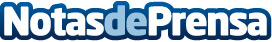 Tamajón se une a la Plataforma para luchar por las plazas subvencionadas de su residenciaEl Ayuntamiento se ha unido a la Plataforma regional que aúna las fuerzas de las residencias y de los gestores de estasDatos de contacto:Javier BravoBravocomunicacion+34606411053Nota de prensa publicada en: https://www.notasdeprensa.es/tamajon-se-une-a-la-plataforma-para-luchar-por_2 Categorias: Castilla La Mancha Personas Mayores Otros Servicios http://www.notasdeprensa.es